Čítanie: Plynulé čítanie ľahkých obsahovo primeraných textovRočník : 7. var BPozorne si prečítaj textMačiatko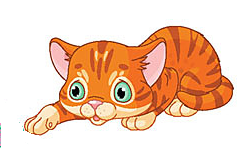 Zuzka našla pri potoku zatúlané mačiatko. Keď sa k nemu priblížila, neutieklo. Pritúlilo sa jejk nohe, dalo sa pohladkať a potom začalo tichúčko priasť.Zuzka ho priniesla do dvora. Mama práve vešala  na šnúru bielizeň. „Odnes ho tam, kde si ho vzala, iste niekomu patrí. Nechcem mať nepríjemnosti pre cudzie mača,“ povedala svojej dcérke. „Nepatrí nikomu, našla som ho na ceste pri moste. Asi je sirota.“ „Ako to môžeš vedieť?“„Vieš, mamička, ono mi povedalo: Vezmi si ma!“ bráni Zuzka krásne strakaté mačiatko.Vyznač ako sa volalo dievčatko, ktoré našlo mačiatko:Dievčatko sa volalo Mária.	Dievčatko sa volalo Deniska.	Dievčatko sa volalo Zuzka.	Dievčatko sa volalo Olinka.	 Napíš dve slová s  dvojhláskou ia a dve slová s dvojhláskou  ie __________________             ______________________________________		 ____________________Vysvetli, čo znamená slovo sirotakvietok,  	byť sám – bez rodičov, 		saláma